RUN AROUND THE OTTER PONDSRUN AROUND THE OTTER PONDSRUN AROUND THE OTTER PONDSRUN AROUND THE OTTER PONDSRUN AROUND THE OTTER PONDSRUN AROUND THE OTTER PONDSRUN AROUND THE OTTER PONDSRUN AROUND THE OTTER PONDSRUN AROUND THE OTTER PONDSRUN AROUND THE OTTER PONDSRUN AROUND THE OTTER PONDSRUN AROUND THE OTTER PONDSRUN AROUND THE OTTER PONDSRUN AROUND THE OTTER PONDSRUN AROUND THE OTTER PONDSRUN AROUND THE OTTER PONDSRUN AROUND THE OTTER PONDSRUN AROUND THE OTTER PONDSRUN AROUND THE OTTER PONDSRUN AROUND THE OTTER PONDSRUN AROUND THE OTTER PONDSRUN AROUND THE OTTER PONDS5k Trail Run   ☼   5K Trail Walk   ☼  ½ Mile Kid’s Run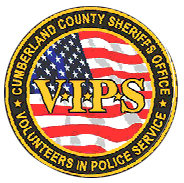 5k Trail Run   ☼   5K Trail Walk   ☼  ½ Mile Kid’s Run5k Trail Run   ☼   5K Trail Walk   ☼  ½ Mile Kid’s Run5k Trail Run   ☼   5K Trail Walk   ☼  ½ Mile Kid’s Run5k Trail Run   ☼   5K Trail Walk   ☼  ½ Mile Kid’s Run5k Trail Run   ☼   5K Trail Walk   ☼  ½ Mile Kid’s Run5k Trail Run   ☼   5K Trail Walk   ☼  ½ Mile Kid’s Run5k Trail Run   ☼   5K Trail Walk   ☼  ½ Mile Kid’s Run5k Trail Run   ☼   5K Trail Walk   ☼  ½ Mile Kid’s Run5k Trail Run   ☼   5K Trail Walk   ☼  ½ Mile Kid’s Run5k Trail Run   ☼   5K Trail Walk   ☼  ½ Mile Kid’s Run5k Trail Run   ☼   5K Trail Walk   ☼  ½ Mile Kid’s Run5k Trail Run   ☼   5K Trail Walk   ☼  ½ Mile Kid’s Run5k Trail Run   ☼   5K Trail Walk   ☼  ½ Mile Kid’s Run5k Trail Run   ☼   5K Trail Walk   ☼  ½ Mile Kid’s Run5k Trail Run   ☼   5K Trail Walk   ☼  ½ Mile Kid’s Run5k Trail Run   ☼   5K Trail Walk   ☼  ½ Mile Kid’s Run5k Trail Run   ☼   5K Trail Walk   ☼  ½ Mile Kid’s Run5k Trail Run   ☼   5K Trail Walk   ☼  ½ Mile Kid’s Run5k Trail Run   ☼   5K Trail Walk   ☼  ½ Mile Kid’s Run5k Trail Run   ☼   5K Trail Walk   ☼  ½ Mile Kid’s Run5k Trail Run   ☼   5K Trail Walk   ☼  ½ Mile Kid’s Run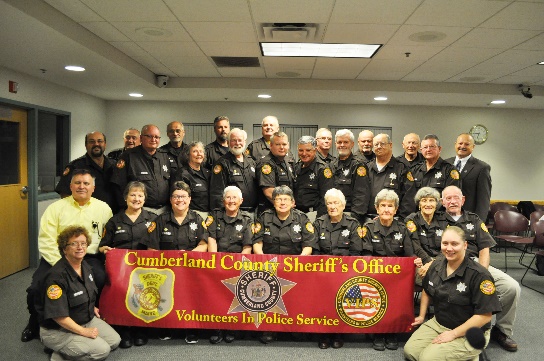 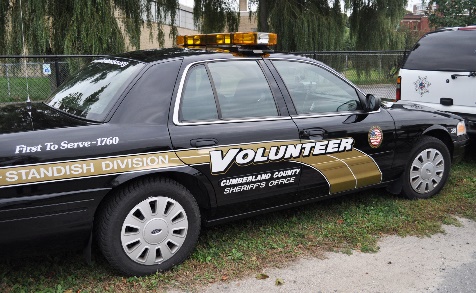 To Benefit Cumberland County Volunteers in Police ServicesTo Benefit Cumberland County Volunteers in Police ServicesTo Benefit Cumberland County Volunteers in Police ServicesTo Benefit Cumberland County Volunteers in Police ServicesTo Benefit Cumberland County Volunteers in Police ServicesTo Benefit Cumberland County Volunteers in Police ServicesTo Benefit Cumberland County Volunteers in Police ServicesTo Benefit Cumberland County Volunteers in Police ServicesTo Benefit Cumberland County Volunteers in Police ServicesTo Benefit Cumberland County Volunteers in Police ServicesTo Benefit Cumberland County Volunteers in Police ServicesTo Benefit Cumberland County Volunteers in Police ServicesTo Benefit Cumberland County Volunteers in Police ServicesTo Benefit Cumberland County Volunteers in Police ServicesTo Benefit Cumberland County Volunteers in Police ServicesTo Benefit Cumberland County Volunteers in Police ServicesTo Benefit Cumberland County Volunteers in Police ServicesTo Benefit Cumberland County Volunteers in Police ServicesTo Benefit Cumberland County Volunteers in Police ServicesTo Benefit Cumberland County Volunteers in Police ServicesTo Benefit Cumberland County Volunteers in Police ServicesTo Benefit Cumberland County Volunteers in Police ServicesWHENWHENWHENWHENWHENWHENWHENWHENWHENWHENWHEREWHEREWHEREWHEREWHEREWHEREWHEREWHEREWHEREWHEREWHEREWHERESundayOctober 15, 2017Kid’s Run – 09:00, 5K Walk/Run – 10:00SundayOctober 15, 2017Kid’s Run – 09:00, 5K Walk/Run – 10:00SundayOctober 15, 2017Kid’s Run – 09:00, 5K Walk/Run – 10:00SundayOctober 15, 2017Kid’s Run – 09:00, 5K Walk/Run – 10:00SundayOctober 15, 2017Kid’s Run – 09:00, 5K Walk/Run – 10:00SundayOctober 15, 2017Kid’s Run – 09:00, 5K Walk/Run – 10:00SundayOctober 15, 2017Kid’s Run – 09:00, 5K Walk/Run – 10:00SundayOctober 15, 2017Kid’s Run – 09:00, 5K Walk/Run – 10:00SundayOctober 15, 2017Kid’s Run – 09:00, 5K Walk/Run – 10:00SundayOctober 15, 2017Kid’s Run – 09:00, 5K Walk/Run – 10:00Johnson FieldRte. 35, 89 Chadbourne Rd.Standish, MaineJohnson FieldRte. 35, 89 Chadbourne Rd.Standish, MaineJohnson FieldRte. 35, 89 Chadbourne Rd.Standish, MaineJohnson FieldRte. 35, 89 Chadbourne Rd.Standish, MaineJohnson FieldRte. 35, 89 Chadbourne Rd.Standish, MaineJohnson FieldRte. 35, 89 Chadbourne Rd.Standish, MaineJohnson FieldRte. 35, 89 Chadbourne Rd.Standish, MaineJohnson FieldRte. 35, 89 Chadbourne Rd.Standish, MaineJohnson FieldRte. 35, 89 Chadbourne Rd.Standish, MaineJohnson FieldRte. 35, 89 Chadbourne Rd.Standish, MaineJohnson FieldRte. 35, 89 Chadbourne Rd.Standish, MaineJohnson FieldRte. 35, 89 Chadbourne Rd.Standish, Maine☼ T-shirts to the first 100 pre-registered participants ☼☼ T-shirts to the first 100 pre-registered participants ☼☼ T-shirts to the first 100 pre-registered participants ☼☼ T-shirts to the first 100 pre-registered participants ☼☼ T-shirts to the first 100 pre-registered participants ☼☼ T-shirts to the first 100 pre-registered participants ☼☼ T-shirts to the first 100 pre-registered participants ☼☼ T-shirts to the first 100 pre-registered participants ☼☼ T-shirts to the first 100 pre-registered participants ☼☼ T-shirts to the first 100 pre-registered participants ☼☼ T-shirts to the first 100 pre-registered participants ☼☼ T-shirts to the first 100 pre-registered participants ☼☼ T-shirts to the first 100 pre-registered participants ☼☼ T-shirts to the first 100 pre-registered participants ☼☼ T-shirts to the first 100 pre-registered participants ☼☼ T-shirts to the first 100 pre-registered participants ☼☼ T-shirts to the first 100 pre-registered participants ☼☼ T-shirts to the first 100 pre-registered participants ☼☼ T-shirts to the first 100 pre-registered participants ☼☼ T-shirts to the first 100 pre-registered participants ☼☼ T-shirts to the first 100 pre-registered participants ☼☼ T-shirts to the first 100 pre-registered participants ☼Pre-Register by Saturday, October 14, 2017: Register on line at Michael@3craceproductions.com or mail Registration Form and entry fee to VIPS – 5K Trail Run, 175 Northeast Road, Standish, ME 04084Pre-Register by Saturday, October 14, 2017: Register on line at Michael@3craceproductions.com or mail Registration Form and entry fee to VIPS – 5K Trail Run, 175 Northeast Road, Standish, ME 04084Pre-Register by Saturday, October 14, 2017: Register on line at Michael@3craceproductions.com or mail Registration Form and entry fee to VIPS – 5K Trail Run, 175 Northeast Road, Standish, ME 04084Pre-Register by Saturday, October 14, 2017: Register on line at Michael@3craceproductions.com or mail Registration Form and entry fee to VIPS – 5K Trail Run, 175 Northeast Road, Standish, ME 04084Pre-Register by Saturday, October 14, 2017: Register on line at Michael@3craceproductions.com or mail Registration Form and entry fee to VIPS – 5K Trail Run, 175 Northeast Road, Standish, ME 04084Pre-Register by Saturday, October 14, 2017: Register on line at Michael@3craceproductions.com or mail Registration Form and entry fee to VIPS – 5K Trail Run, 175 Northeast Road, Standish, ME 04084Pre-Register by Saturday, October 14, 2017: Register on line at Michael@3craceproductions.com or mail Registration Form and entry fee to VIPS – 5K Trail Run, 175 Northeast Road, Standish, ME 04084Pre-Register by Saturday, October 14, 2017: Register on line at Michael@3craceproductions.com or mail Registration Form and entry fee to VIPS – 5K Trail Run, 175 Northeast Road, Standish, ME 04084Pre-Register by Saturday, October 14, 2017: Register on line at Michael@3craceproductions.com or mail Registration Form and entry fee to VIPS – 5K Trail Run, 175 Northeast Road, Standish, ME 04084Pre-Register by Saturday, October 14, 2017: Register on line at Michael@3craceproductions.com or mail Registration Form and entry fee to VIPS – 5K Trail Run, 175 Northeast Road, Standish, ME 04084Pre-Register by Saturday, October 14, 2017: Register on line at Michael@3craceproductions.com or mail Registration Form and entry fee to VIPS – 5K Trail Run, 175 Northeast Road, Standish, ME 04084Pre-Register by Saturday, October 14, 2017: Register on line at Michael@3craceproductions.com or mail Registration Form and entry fee to VIPS – 5K Trail Run, 175 Northeast Road, Standish, ME 04084Pre-Register by Saturday, October 14, 2017: Register on line at Michael@3craceproductions.com or mail Registration Form and entry fee to VIPS – 5K Trail Run, 175 Northeast Road, Standish, ME 04084Pre-Register by Saturday, October 14, 2017: Register on line at Michael@3craceproductions.com or mail Registration Form and entry fee to VIPS – 5K Trail Run, 175 Northeast Road, Standish, ME 04084Pre-Register by Saturday, October 14, 2017: Register on line at Michael@3craceproductions.com or mail Registration Form and entry fee to VIPS – 5K Trail Run, 175 Northeast Road, Standish, ME 04084Pre-Register by Saturday, October 14, 2017: Register on line at Michael@3craceproductions.com or mail Registration Form and entry fee to VIPS – 5K Trail Run, 175 Northeast Road, Standish, ME 04084Pre-Register by Saturday, October 14, 2017: Register on line at Michael@3craceproductions.com or mail Registration Form and entry fee to VIPS – 5K Trail Run, 175 Northeast Road, Standish, ME 04084Pre-Register by Saturday, October 14, 2017: Register on line at Michael@3craceproductions.com or mail Registration Form and entry fee to VIPS – 5K Trail Run, 175 Northeast Road, Standish, ME 04084Pre-Register by Saturday, October 14, 2017: Register on line at Michael@3craceproductions.com or mail Registration Form and entry fee to VIPS – 5K Trail Run, 175 Northeast Road, Standish, ME 04084Pre-Register by Saturday, October 14, 2017: Register on line at Michael@3craceproductions.com or mail Registration Form and entry fee to VIPS – 5K Trail Run, 175 Northeast Road, Standish, ME 04084Pre-Register by Saturday, October 14, 2017: Register on line at Michael@3craceproductions.com or mail Registration Form and entry fee to VIPS – 5K Trail Run, 175 Northeast Road, Standish, ME 04084Pre-Register by Saturday, October 14, 2017: Register on line at Michael@3craceproductions.com or mail Registration Form and entry fee to VIPS – 5K Trail Run, 175 Northeast Road, Standish, ME 04084FEESFEESFEESFEESFEESFEESFEESFEESFEESFEESFEESFEESFEESFEESFEESFEESFEESFEESFEESFEESFEESFEESPre-Registration FeesPre-Registration FeesPre-Registration FeesPre-Registration FeesPre-Registration FeesPre-Registration FeesPre-Registration FeesPre-Registration FeesDay of Event RegistrationDay of Event RegistrationDay of Event RegistrationDay of Event RegistrationDay of Event RegistrationDay of Event RegistrationDay of Event RegistrationKid’s RunKid’s RunKid’s RunKid’s RunKid’s RunKid’s RunKid’s Run$5$5$5$5$5$5$5$5$7$7$7$7$7$7$75K Trail Run or Walk5K Trail Run or Walk5K Trail Run or Walk5K Trail Run or Walk5K Trail Run or Walk5K Trail Run or Walk5K Trail Run or Walk$20$20$20$20$20$20$20$20$25$25$25$25$25$25$25Family Registration (4 household members)Family Registration (4 household members)Family Registration (4 household members)Family Registration (4 household members)Family Registration (4 household members)Family Registration (4 household members)Family Registration (4 household members)$45$45$45$45$45$45$45$45$50$50$50$50$50$50$50PACKET PICK-UP ON OCT. 14 BEGINS @ 08:00 – 10:00 am at Johnson ParkPACKET PICK-UP ON OCT. 14 BEGINS @ 08:00 – 10:00 am at Johnson ParkPACKET PICK-UP ON OCT. 14 BEGINS @ 08:00 – 10:00 am at Johnson ParkPACKET PICK-UP ON OCT. 14 BEGINS @ 08:00 – 10:00 am at Johnson ParkPACKET PICK-UP ON OCT. 14 BEGINS @ 08:00 – 10:00 am at Johnson ParkPACKET PICK-UP ON OCT. 14 BEGINS @ 08:00 – 10:00 am at Johnson ParkPACKET PICK-UP ON OCT. 14 BEGINS @ 08:00 – 10:00 am at Johnson ParkPACKET PICK-UP ON OCT. 14 BEGINS @ 08:00 – 10:00 am at Johnson ParkPACKET PICK-UP ON OCT. 14 BEGINS @ 08:00 – 10:00 am at Johnson ParkPACKET PICK-UP ON OCT. 14 BEGINS @ 08:00 – 10:00 am at Johnson ParkPACKET PICK-UP ON OCT. 14 BEGINS @ 08:00 – 10:00 am at Johnson ParkPACKET PICK-UP ON OCT. 14 BEGINS @ 08:00 – 10:00 am at Johnson ParkPACKET PICK-UP ON OCT. 14 BEGINS @ 08:00 – 10:00 am at Johnson ParkPACKET PICK-UP ON OCT. 14 BEGINS @ 08:00 – 10:00 am at Johnson ParkPACKET PICK-UP ON OCT. 14 BEGINS @ 08:00 – 10:00 am at Johnson ParkPACKET PICK-UP ON OCT. 14 BEGINS @ 08:00 – 10:00 am at Johnson ParkPACKET PICK-UP ON OCT. 14 BEGINS @ 08:00 – 10:00 am at Johnson ParkPACKET PICK-UP ON OCT. 14 BEGINS @ 08:00 – 10:00 am at Johnson ParkPACKET PICK-UP ON OCT. 14 BEGINS @ 08:00 – 10:00 am at Johnson ParkPACKET PICK-UP ON OCT. 14 BEGINS @ 08:00 – 10:00 am at Johnson ParkPACKET PICK-UP ON OCT. 14 BEGINS @ 08:00 – 10:00 am at Johnson ParkPACKET PICK-UP ON OCT. 14 BEGINS @ 08:00 – 10:00 am at Johnson ParkAWARDSAWARDSAWARDSAWARDSAWARDSAWARDSAWARDSAWARDSAWARDSAWARDSAWARDSAWARDSAWARDSAWARDSAWARDSAWARDSAWARDSAWARDSAWARDSAWARDSAWARDSAWARDS1st, 2nd, and 3rd place for overall female and maleFirst place female and male finish in the following age groups; 12 & under, 13-20, 21-40, 41-60, 61-71, 72 & up1st, 2nd, and 3rd place for overall female and maleFirst place female and male finish in the following age groups; 12 & under, 13-20, 21-40, 41-60, 61-71, 72 & up1st, 2nd, and 3rd place for overall female and maleFirst place female and male finish in the following age groups; 12 & under, 13-20, 21-40, 41-60, 61-71, 72 & up1st, 2nd, and 3rd place for overall female and maleFirst place female and male finish in the following age groups; 12 & under, 13-20, 21-40, 41-60, 61-71, 72 & up1st, 2nd, and 3rd place for overall female and maleFirst place female and male finish in the following age groups; 12 & under, 13-20, 21-40, 41-60, 61-71, 72 & up1st, 2nd, and 3rd place for overall female and maleFirst place female and male finish in the following age groups; 12 & under, 13-20, 21-40, 41-60, 61-71, 72 & up1st, 2nd, and 3rd place for overall female and maleFirst place female and male finish in the following age groups; 12 & under, 13-20, 21-40, 41-60, 61-71, 72 & up1st, 2nd, and 3rd place for overall female and maleFirst place female and male finish in the following age groups; 12 & under, 13-20, 21-40, 41-60, 61-71, 72 & up1st, 2nd, and 3rd place for overall female and maleFirst place female and male finish in the following age groups; 12 & under, 13-20, 21-40, 41-60, 61-71, 72 & up1st, 2nd, and 3rd place for overall female and maleFirst place female and male finish in the following age groups; 12 & under, 13-20, 21-40, 41-60, 61-71, 72 & up1st, 2nd, and 3rd place for overall female and maleFirst place female and male finish in the following age groups; 12 & under, 13-20, 21-40, 41-60, 61-71, 72 & up1st, 2nd, and 3rd place for overall female and maleFirst place female and male finish in the following age groups; 12 & under, 13-20, 21-40, 41-60, 61-71, 72 & up1st, 2nd, and 3rd place for overall female and maleFirst place female and male finish in the following age groups; 12 & under, 13-20, 21-40, 41-60, 61-71, 72 & up1st, 2nd, and 3rd place for overall female and maleFirst place female and male finish in the following age groups; 12 & under, 13-20, 21-40, 41-60, 61-71, 72 & up1st, 2nd, and 3rd place for overall female and maleFirst place female and male finish in the following age groups; 12 & under, 13-20, 21-40, 41-60, 61-71, 72 & up1st, 2nd, and 3rd place for overall female and maleFirst place female and male finish in the following age groups; 12 & under, 13-20, 21-40, 41-60, 61-71, 72 & up1st, 2nd, and 3rd place for overall female and maleFirst place female and male finish in the following age groups; 12 & under, 13-20, 21-40, 41-60, 61-71, 72 & up1st, 2nd, and 3rd place for overall female and maleFirst place female and male finish in the following age groups; 12 & under, 13-20, 21-40, 41-60, 61-71, 72 & up1st, 2nd, and 3rd place for overall female and maleFirst place female and male finish in the following age groups; 12 & under, 13-20, 21-40, 41-60, 61-71, 72 & up1st, 2nd, and 3rd place for overall female and maleFirst place female and male finish in the following age groups; 12 & under, 13-20, 21-40, 41-60, 61-71, 72 & up1st, 2nd, and 3rd place for overall female and maleFirst place female and male finish in the following age groups; 12 & under, 13-20, 21-40, 41-60, 61-71, 72 & up1st, 2nd, and 3rd place for overall female and maleFirst place female and male finish in the following age groups; 12 & under, 13-20, 21-40, 41-60, 61-71, 72 & upFMI:  TWCHRISTIY@ROADRUNNER.COM OR (207) 310-0489FMI:  TWCHRISTIY@ROADRUNNER.COM OR (207) 310-0489FMI:  TWCHRISTIY@ROADRUNNER.COM OR (207) 310-0489FMI:  TWCHRISTIY@ROADRUNNER.COM OR (207) 310-0489FMI:  TWCHRISTIY@ROADRUNNER.COM OR (207) 310-0489FMI:  TWCHRISTIY@ROADRUNNER.COM OR (207) 310-0489FMI:  TWCHRISTIY@ROADRUNNER.COM OR (207) 310-0489FMI:  TWCHRISTIY@ROADRUNNER.COM OR (207) 310-0489FMI:  TWCHRISTIY@ROADRUNNER.COM OR (207) 310-0489FMI:  TWCHRISTIY@ROADRUNNER.COM OR (207) 310-0489FMI:  TWCHRISTIY@ROADRUNNER.COM OR (207) 310-0489FMI:  TWCHRISTIY@ROADRUNNER.COM OR (207) 310-0489FMI:  TWCHRISTIY@ROADRUNNER.COM OR (207) 310-0489FMI:  TWCHRISTIY@ROADRUNNER.COM OR (207) 310-0489FMI:  TWCHRISTIY@ROADRUNNER.COM OR (207) 310-0489FMI:  TWCHRISTIY@ROADRUNNER.COM OR (207) 310-0489FMI:  TWCHRISTIY@ROADRUNNER.COM OR (207) 310-0489FMI:  TWCHRISTIY@ROADRUNNER.COM OR (207) 310-0489FMI:  TWCHRISTIY@ROADRUNNER.COM OR (207) 310-0489FMI:  TWCHRISTIY@ROADRUNNER.COM OR (207) 310-0489FMI:  TWCHRISTIY@ROADRUNNER.COM OR (207) 310-0489FMI:  TWCHRISTIY@ROADRUNNER.COM OR (207) 310-0489- - - - - - - - - - - - - - - - - - - - - - - - cut here and submit the form below - - - - - - - - - - - - - - - - - - - - - - - - - - - - - - - - - - - - - - - - - - - - - - - - - - - cut here and submit the form below - - - - - - - - - - - - - - - - - - - - - - - - - - - - - - - - - - - - - - - - - - - - - - - - - - - cut here and submit the form below - - - - - - - - - - - - - - - - - - - - - - - - - - - - - - - - - - - - - - - - - - - - - - - - - - - cut here and submit the form below - - - - - - - - - - - - - - - - - - - - - - - - - - - - - - - - - - - - - - - - - - - - - - - - - - - cut here and submit the form below - - - - - - - - - - - - - - - - - - - - - - - - - - - - - - - - - - - - - - - - - - - - - - - - - - - cut here and submit the form below - - - - - - - - - - - - - - - - - - - - - - - - - - - - - - - - - - - - - - - - - - - - - - - - - - - cut here and submit the form below - - - - - - - - - - - - - - - - - - - - - - - - - - - - - - - - - - - - - - - - - - - - - - - - - - - cut here and submit the form below - - - - - - - - - - - - - - - - - - - - - - - - - - - - - - - - - - - - - - - - - - - - - - - - - - - cut here and submit the form below - - - - - - - - - - - - - - - - - - - - - - - - - - - - - - - - - - - - - - - - - - - - - - - - - - - cut here and submit the form below - - - - - - - - - - - - - - - - - - - - - - - - - - - - - - - - - - - - - - - - - - - - - - - - - - - cut here and submit the form below - - - - - - - - - - - - - - - - - - - - - - - - - - - - - - - - - - - - - - - - - - - - - - - - - - - cut here and submit the form below - - - - - - - - - - - - - - - - - - - - - - - - - - - - - - - - - - - - - - - - - - - - - - - - - - - cut here and submit the form below - - - - - - - - - - - - - - - - - - - - - - - - - - - - - - - - - - - - - - - - - - - - - - - - - - - cut here and submit the form below - - - - - - - - - - - - - - - - - - - - - - - - - - - - - - - - - - - - - - - - - - - - - - - - - - - cut here and submit the form below - - - - - - - - - - - - - - - - - - - - - - - - - - - - - - - - - - - - - - - - - - - - - - - - - - - cut here and submit the form below - - - - - - - - - - - - - - - - - - - - - - - - - - - - - - - - - - - - - - - - - - - - - - - - - - - cut here and submit the form below - - - - - - - - - - - - - - - - - - - - - - - - - - - - - - - - - - - - - - - - - - - - - - - - - - - cut here and submit the form below - - - - - - - - - - - - - - - - - - - - - - - - - - - - - - - - - - - - - - - - - - - - - - - - - - - cut here and submit the form below - - - - - - - - - - - - - - - - - - - - - - - - - - - - - - - - - - - - - - - - - - - - - - - - - - - cut here and submit the form below - - - - - - - - - - - - - - - - - - - - - - - - - - - - - - - - - - - - - - - - - - - - - - - - - - - cut here and submit the form below - - - - - - - - - - - - - - - - - - - - - - - - - - - - - - - - - - - - - - - - - - - - - - - - - - - cut here and submit the form below - - - - - - - - - - - - - - - - - - - - - - - - - - - USE A SEPARATE FORM FOR EACH PARTICIPANT’S REGISTRATIONUSE A SEPARATE FORM FOR EACH PARTICIPANT’S REGISTRATIONUSE A SEPARATE FORM FOR EACH PARTICIPANT’S REGISTRATIONUSE A SEPARATE FORM FOR EACH PARTICIPANT’S REGISTRATIONUSE A SEPARATE FORM FOR EACH PARTICIPANT’S REGISTRATIONUSE A SEPARATE FORM FOR EACH PARTICIPANT’S REGISTRATIONUSE A SEPARATE FORM FOR EACH PARTICIPANT’S REGISTRATIONUSE A SEPARATE FORM FOR EACH PARTICIPANT’S REGISTRATIONUSE A SEPARATE FORM FOR EACH PARTICIPANT’S REGISTRATIONUSE A SEPARATE FORM FOR EACH PARTICIPANT’S REGISTRATIONUSE A SEPARATE FORM FOR EACH PARTICIPANT’S REGISTRATIONUSE A SEPARATE FORM FOR EACH PARTICIPANT’S REGISTRATIONUSE A SEPARATE FORM FOR EACH PARTICIPANT’S REGISTRATIONUSE A SEPARATE FORM FOR EACH PARTICIPANT’S REGISTRATIONUSE A SEPARATE FORM FOR EACH PARTICIPANT’S REGISTRATIONUSE A SEPARATE FORM FOR EACH PARTICIPANT’S REGISTRATIONUSE A SEPARATE FORM FOR EACH PARTICIPANT’S REGISTRATIONUSE A SEPARATE FORM FOR EACH PARTICIPANT’S REGISTRATIONUSE A SEPARATE FORM FOR EACH PARTICIPANT’S REGISTRATIONUSE A SEPARATE FORM FOR EACH PARTICIPANT’S REGISTRATIONUSE A SEPARATE FORM FOR EACH PARTICIPANT’S REGISTRATIONUSE A SEPARATE FORM FOR EACH PARTICIPANT’S REGISTRATIONName:Name:Age:Gender:Gender:Address:Address:Address:Address:City:State:State:State:Zip Code:Zip Code:Zip Code:Phone:Phone:Phone:Email:CHECK CORRECT COMBO:CHECK CORRECT COMBO:CHECK CORRECT COMBO:CHECK CORRECT COMBO:CHECK CORRECT COMBO:CHECK CORRECT COMBO:CHECK CORRECT COMBO:Pre-Registration FeesPre-Registration FeesPre-Registration FeesPre-Registration FeesPre-Registration FeesPre-Registration FeesPre-Registration FeesPre-Registration FeesDay of Event RegistrationDay of Event RegistrationDay of Event RegistrationDay of Event RegistrationDay of Event RegistrationDay of Event RegistrationDay of Event Registration   Kid’s Run   Kid’s Run   Kid’s Run   Kid’s Run   Kid’s Run   Kid’s Run   Kid’s Run   $5   $5   $5   $5   $5   $5   $5   $5   $7   $7   $7   $7   $7   $7   $7   5K Trail Run or Walk   5K Trail Run or Walk   5K Trail Run or Walk   5K Trail Run or Walk   5K Trail Run or Walk   5K Trail Run or Walk   5K Trail Run or Walk   $20   $20   $20   $20   $20   $20   $20   $20   $25   $25   $25   $25   $25   $25   $25   Family Registration (4 household members)   Family Registration (4 household members)   Family Registration (4 household members)   Family Registration (4 household members)   Family Registration (4 household members)   Family Registration (4 household members)   Family Registration (4 household members)   $45   $45   $45   $45   $45   $45   $45   $45   $50   $50   $50   $50   $50   $50   $50T-SHIRT SIZE:   Adult -  S    M    L    XL         Youth -  S    M    LT-SHIRT SIZE:   Adult -  S    M    L    XL         Youth -  S    M    LT-SHIRT SIZE:   Adult -  S    M    L    XL         Youth -  S    M    LT-SHIRT SIZE:   Adult -  S    M    L    XL         Youth -  S    M    LT-SHIRT SIZE:   Adult -  S    M    L    XL         Youth -  S    M    LT-SHIRT SIZE:   Adult -  S    M    L    XL         Youth -  S    M    LT-SHIRT SIZE:   Adult -  S    M    L    XL         Youth -  S    M    LT-SHIRT SIZE:   Adult -  S    M    L    XL         Youth -  S    M    LT-SHIRT SIZE:   Adult -  S    M    L    XL         Youth -  S    M    LT-SHIRT SIZE:   Adult -  S    M    L    XL         Youth -  S    M    LT-SHIRT SIZE:   Adult -  S    M    L    XL         Youth -  S    M    LT-SHIRT SIZE:   Adult -  S    M    L    XL         Youth -  S    M    LT-SHIRT SIZE:   Adult -  S    M    L    XL         Youth -  S    M    LT-SHIRT SIZE:   Adult -  S    M    L    XL         Youth -  S    M    LT-SHIRT SIZE:   Adult -  S    M    L    XL         Youth -  S    M    LT-SHIRT SIZE:   Adult -  S    M    L    XL         Youth -  S    M    LT-SHIRT SIZE:   Adult -  S    M    L    XL         Youth -  S    M    LT-SHIRT SIZE:   Adult -  S    M    L    XL         Youth -  S    M    LT-SHIRT SIZE:   Adult -  S    M    L    XL         Youth -  S    M    LT-SHIRT SIZE:   Adult -  S    M    L    XL         Youth -  S    M    LT-SHIRT SIZE:   Adult -  S    M    L    XL         Youth -  S    M    LT-SHIRT SIZE:   Adult -  S    M    L    XL         Youth -  S    M    LWAIVERWAIVERWAIVERWAIVERWAIVERWAIVERWAIVERWAIVERWAIVERWAIVERWAIVERWAIVERWAIVERWAIVERWAIVERWAIVERWAIVERWAIVERWAIVERWAIVERWAIVERWAIVERI know running or walking in a road or trail race is potentially a hazardous activity.  I should not enter, run or walk unless I am medically able and properly trained.  I agree to abide by any decision made by race officials regarding my ability to safely complete, run or walk in this event.  I assume all risks associated with this event to include falls, contact with other participants, effects of weather, including heat and/or humidity, traffic and/or other conditions known, anticipated or unexpected.  I, acting for myself and/or as legal guardian of a minor participating in this event shall hold harmless and absolve the Town of Standish, the VIPS, the Cumberland County Sheriff’s Office and/or the Portland Water District and all of their officers, agents, employees and/or other participants in this program.  I hereby agree to defer, indemnify and hold harmless the Town of Standish, the VIPS, the Cumberland County Sheriff’s Office and/or the Portland Water District in such activity in which any claim may arise due to injury to myself or child.  I grant full permission of any of the foregoing to use video, tapes, photos, or any other such record of this event for any legitimate purpose.  I understand that there will be no refunds for this event.I know running or walking in a road or trail race is potentially a hazardous activity.  I should not enter, run or walk unless I am medically able and properly trained.  I agree to abide by any decision made by race officials regarding my ability to safely complete, run or walk in this event.  I assume all risks associated with this event to include falls, contact with other participants, effects of weather, including heat and/or humidity, traffic and/or other conditions known, anticipated or unexpected.  I, acting for myself and/or as legal guardian of a minor participating in this event shall hold harmless and absolve the Town of Standish, the VIPS, the Cumberland County Sheriff’s Office and/or the Portland Water District and all of their officers, agents, employees and/or other participants in this program.  I hereby agree to defer, indemnify and hold harmless the Town of Standish, the VIPS, the Cumberland County Sheriff’s Office and/or the Portland Water District in such activity in which any claim may arise due to injury to myself or child.  I grant full permission of any of the foregoing to use video, tapes, photos, or any other such record of this event for any legitimate purpose.  I understand that there will be no refunds for this event.I know running or walking in a road or trail race is potentially a hazardous activity.  I should not enter, run or walk unless I am medically able and properly trained.  I agree to abide by any decision made by race officials regarding my ability to safely complete, run or walk in this event.  I assume all risks associated with this event to include falls, contact with other participants, effects of weather, including heat and/or humidity, traffic and/or other conditions known, anticipated or unexpected.  I, acting for myself and/or as legal guardian of a minor participating in this event shall hold harmless and absolve the Town of Standish, the VIPS, the Cumberland County Sheriff’s Office and/or the Portland Water District and all of their officers, agents, employees and/or other participants in this program.  I hereby agree to defer, indemnify and hold harmless the Town of Standish, the VIPS, the Cumberland County Sheriff’s Office and/or the Portland Water District in such activity in which any claim may arise due to injury to myself or child.  I grant full permission of any of the foregoing to use video, tapes, photos, or any other such record of this event for any legitimate purpose.  I understand that there will be no refunds for this event.I know running or walking in a road or trail race is potentially a hazardous activity.  I should not enter, run or walk unless I am medically able and properly trained.  I agree to abide by any decision made by race officials regarding my ability to safely complete, run or walk in this event.  I assume all risks associated with this event to include falls, contact with other participants, effects of weather, including heat and/or humidity, traffic and/or other conditions known, anticipated or unexpected.  I, acting for myself and/or as legal guardian of a minor participating in this event shall hold harmless and absolve the Town of Standish, the VIPS, the Cumberland County Sheriff’s Office and/or the Portland Water District and all of their officers, agents, employees and/or other participants in this program.  I hereby agree to defer, indemnify and hold harmless the Town of Standish, the VIPS, the Cumberland County Sheriff’s Office and/or the Portland Water District in such activity in which any claim may arise due to injury to myself or child.  I grant full permission of any of the foregoing to use video, tapes, photos, or any other such record of this event for any legitimate purpose.  I understand that there will be no refunds for this event.I know running or walking in a road or trail race is potentially a hazardous activity.  I should not enter, run or walk unless I am medically able and properly trained.  I agree to abide by any decision made by race officials regarding my ability to safely complete, run or walk in this event.  I assume all risks associated with this event to include falls, contact with other participants, effects of weather, including heat and/or humidity, traffic and/or other conditions known, anticipated or unexpected.  I, acting for myself and/or as legal guardian of a minor participating in this event shall hold harmless and absolve the Town of Standish, the VIPS, the Cumberland County Sheriff’s Office and/or the Portland Water District and all of their officers, agents, employees and/or other participants in this program.  I hereby agree to defer, indemnify and hold harmless the Town of Standish, the VIPS, the Cumberland County Sheriff’s Office and/or the Portland Water District in such activity in which any claim may arise due to injury to myself or child.  I grant full permission of any of the foregoing to use video, tapes, photos, or any other such record of this event for any legitimate purpose.  I understand that there will be no refunds for this event.I know running or walking in a road or trail race is potentially a hazardous activity.  I should not enter, run or walk unless I am medically able and properly trained.  I agree to abide by any decision made by race officials regarding my ability to safely complete, run or walk in this event.  I assume all risks associated with this event to include falls, contact with other participants, effects of weather, including heat and/or humidity, traffic and/or other conditions known, anticipated or unexpected.  I, acting for myself and/or as legal guardian of a minor participating in this event shall hold harmless and absolve the Town of Standish, the VIPS, the Cumberland County Sheriff’s Office and/or the Portland Water District and all of their officers, agents, employees and/or other participants in this program.  I hereby agree to defer, indemnify and hold harmless the Town of Standish, the VIPS, the Cumberland County Sheriff’s Office and/or the Portland Water District in such activity in which any claim may arise due to injury to myself or child.  I grant full permission of any of the foregoing to use video, tapes, photos, or any other such record of this event for any legitimate purpose.  I understand that there will be no refunds for this event.I know running or walking in a road or trail race is potentially a hazardous activity.  I should not enter, run or walk unless I am medically able and properly trained.  I agree to abide by any decision made by race officials regarding my ability to safely complete, run or walk in this event.  I assume all risks associated with this event to include falls, contact with other participants, effects of weather, including heat and/or humidity, traffic and/or other conditions known, anticipated or unexpected.  I, acting for myself and/or as legal guardian of a minor participating in this event shall hold harmless and absolve the Town of Standish, the VIPS, the Cumberland County Sheriff’s Office and/or the Portland Water District and all of their officers, agents, employees and/or other participants in this program.  I hereby agree to defer, indemnify and hold harmless the Town of Standish, the VIPS, the Cumberland County Sheriff’s Office and/or the Portland Water District in such activity in which any claim may arise due to injury to myself or child.  I grant full permission of any of the foregoing to use video, tapes, photos, or any other such record of this event for any legitimate purpose.  I understand that there will be no refunds for this event.I know running or walking in a road or trail race is potentially a hazardous activity.  I should not enter, run or walk unless I am medically able and properly trained.  I agree to abide by any decision made by race officials regarding my ability to safely complete, run or walk in this event.  I assume all risks associated with this event to include falls, contact with other participants, effects of weather, including heat and/or humidity, traffic and/or other conditions known, anticipated or unexpected.  I, acting for myself and/or as legal guardian of a minor participating in this event shall hold harmless and absolve the Town of Standish, the VIPS, the Cumberland County Sheriff’s Office and/or the Portland Water District and all of their officers, agents, employees and/or other participants in this program.  I hereby agree to defer, indemnify and hold harmless the Town of Standish, the VIPS, the Cumberland County Sheriff’s Office and/or the Portland Water District in such activity in which any claim may arise due to injury to myself or child.  I grant full permission of any of the foregoing to use video, tapes, photos, or any other such record of this event for any legitimate purpose.  I understand that there will be no refunds for this event.I know running or walking in a road or trail race is potentially a hazardous activity.  I should not enter, run or walk unless I am medically able and properly trained.  I agree to abide by any decision made by race officials regarding my ability to safely complete, run or walk in this event.  I assume all risks associated with this event to include falls, contact with other participants, effects of weather, including heat and/or humidity, traffic and/or other conditions known, anticipated or unexpected.  I, acting for myself and/or as legal guardian of a minor participating in this event shall hold harmless and absolve the Town of Standish, the VIPS, the Cumberland County Sheriff’s Office and/or the Portland Water District and all of their officers, agents, employees and/or other participants in this program.  I hereby agree to defer, indemnify and hold harmless the Town of Standish, the VIPS, the Cumberland County Sheriff’s Office and/or the Portland Water District in such activity in which any claim may arise due to injury to myself or child.  I grant full permission of any of the foregoing to use video, tapes, photos, or any other such record of this event for any legitimate purpose.  I understand that there will be no refunds for this event.I know running or walking in a road or trail race is potentially a hazardous activity.  I should not enter, run or walk unless I am medically able and properly trained.  I agree to abide by any decision made by race officials regarding my ability to safely complete, run or walk in this event.  I assume all risks associated with this event to include falls, contact with other participants, effects of weather, including heat and/or humidity, traffic and/or other conditions known, anticipated or unexpected.  I, acting for myself and/or as legal guardian of a minor participating in this event shall hold harmless and absolve the Town of Standish, the VIPS, the Cumberland County Sheriff’s Office and/or the Portland Water District and all of their officers, agents, employees and/or other participants in this program.  I hereby agree to defer, indemnify and hold harmless the Town of Standish, the VIPS, the Cumberland County Sheriff’s Office and/or the Portland Water District in such activity in which any claim may arise due to injury to myself or child.  I grant full permission of any of the foregoing to use video, tapes, photos, or any other such record of this event for any legitimate purpose.  I understand that there will be no refunds for this event.I know running or walking in a road or trail race is potentially a hazardous activity.  I should not enter, run or walk unless I am medically able and properly trained.  I agree to abide by any decision made by race officials regarding my ability to safely complete, run or walk in this event.  I assume all risks associated with this event to include falls, contact with other participants, effects of weather, including heat and/or humidity, traffic and/or other conditions known, anticipated or unexpected.  I, acting for myself and/or as legal guardian of a minor participating in this event shall hold harmless and absolve the Town of Standish, the VIPS, the Cumberland County Sheriff’s Office and/or the Portland Water District and all of their officers, agents, employees and/or other participants in this program.  I hereby agree to defer, indemnify and hold harmless the Town of Standish, the VIPS, the Cumberland County Sheriff’s Office and/or the Portland Water District in such activity in which any claim may arise due to injury to myself or child.  I grant full permission of any of the foregoing to use video, tapes, photos, or any other such record of this event for any legitimate purpose.  I understand that there will be no refunds for this event.I know running or walking in a road or trail race is potentially a hazardous activity.  I should not enter, run or walk unless I am medically able and properly trained.  I agree to abide by any decision made by race officials regarding my ability to safely complete, run or walk in this event.  I assume all risks associated with this event to include falls, contact with other participants, effects of weather, including heat and/or humidity, traffic and/or other conditions known, anticipated or unexpected.  I, acting for myself and/or as legal guardian of a minor participating in this event shall hold harmless and absolve the Town of Standish, the VIPS, the Cumberland County Sheriff’s Office and/or the Portland Water District and all of their officers, agents, employees and/or other participants in this program.  I hereby agree to defer, indemnify and hold harmless the Town of Standish, the VIPS, the Cumberland County Sheriff’s Office and/or the Portland Water District in such activity in which any claim may arise due to injury to myself or child.  I grant full permission of any of the foregoing to use video, tapes, photos, or any other such record of this event for any legitimate purpose.  I understand that there will be no refunds for this event.I know running or walking in a road or trail race is potentially a hazardous activity.  I should not enter, run or walk unless I am medically able and properly trained.  I agree to abide by any decision made by race officials regarding my ability to safely complete, run or walk in this event.  I assume all risks associated with this event to include falls, contact with other participants, effects of weather, including heat and/or humidity, traffic and/or other conditions known, anticipated or unexpected.  I, acting for myself and/or as legal guardian of a minor participating in this event shall hold harmless and absolve the Town of Standish, the VIPS, the Cumberland County Sheriff’s Office and/or the Portland Water District and all of their officers, agents, employees and/or other participants in this program.  I hereby agree to defer, indemnify and hold harmless the Town of Standish, the VIPS, the Cumberland County Sheriff’s Office and/or the Portland Water District in such activity in which any claim may arise due to injury to myself or child.  I grant full permission of any of the foregoing to use video, tapes, photos, or any other such record of this event for any legitimate purpose.  I understand that there will be no refunds for this event.I know running or walking in a road or trail race is potentially a hazardous activity.  I should not enter, run or walk unless I am medically able and properly trained.  I agree to abide by any decision made by race officials regarding my ability to safely complete, run or walk in this event.  I assume all risks associated with this event to include falls, contact with other participants, effects of weather, including heat and/or humidity, traffic and/or other conditions known, anticipated or unexpected.  I, acting for myself and/or as legal guardian of a minor participating in this event shall hold harmless and absolve the Town of Standish, the VIPS, the Cumberland County Sheriff’s Office and/or the Portland Water District and all of their officers, agents, employees and/or other participants in this program.  I hereby agree to defer, indemnify and hold harmless the Town of Standish, the VIPS, the Cumberland County Sheriff’s Office and/or the Portland Water District in such activity in which any claim may arise due to injury to myself or child.  I grant full permission of any of the foregoing to use video, tapes, photos, or any other such record of this event for any legitimate purpose.  I understand that there will be no refunds for this event.I know running or walking in a road or trail race is potentially a hazardous activity.  I should not enter, run or walk unless I am medically able and properly trained.  I agree to abide by any decision made by race officials regarding my ability to safely complete, run or walk in this event.  I assume all risks associated with this event to include falls, contact with other participants, effects of weather, including heat and/or humidity, traffic and/or other conditions known, anticipated or unexpected.  I, acting for myself and/or as legal guardian of a minor participating in this event shall hold harmless and absolve the Town of Standish, the VIPS, the Cumberland County Sheriff’s Office and/or the Portland Water District and all of their officers, agents, employees and/or other participants in this program.  I hereby agree to defer, indemnify and hold harmless the Town of Standish, the VIPS, the Cumberland County Sheriff’s Office and/or the Portland Water District in such activity in which any claim may arise due to injury to myself or child.  I grant full permission of any of the foregoing to use video, tapes, photos, or any other such record of this event for any legitimate purpose.  I understand that there will be no refunds for this event.I know running or walking in a road or trail race is potentially a hazardous activity.  I should not enter, run or walk unless I am medically able and properly trained.  I agree to abide by any decision made by race officials regarding my ability to safely complete, run or walk in this event.  I assume all risks associated with this event to include falls, contact with other participants, effects of weather, including heat and/or humidity, traffic and/or other conditions known, anticipated or unexpected.  I, acting for myself and/or as legal guardian of a minor participating in this event shall hold harmless and absolve the Town of Standish, the VIPS, the Cumberland County Sheriff’s Office and/or the Portland Water District and all of their officers, agents, employees and/or other participants in this program.  I hereby agree to defer, indemnify and hold harmless the Town of Standish, the VIPS, the Cumberland County Sheriff’s Office and/or the Portland Water District in such activity in which any claim may arise due to injury to myself or child.  I grant full permission of any of the foregoing to use video, tapes, photos, or any other such record of this event for any legitimate purpose.  I understand that there will be no refunds for this event.I know running or walking in a road or trail race is potentially a hazardous activity.  I should not enter, run or walk unless I am medically able and properly trained.  I agree to abide by any decision made by race officials regarding my ability to safely complete, run or walk in this event.  I assume all risks associated with this event to include falls, contact with other participants, effects of weather, including heat and/or humidity, traffic and/or other conditions known, anticipated or unexpected.  I, acting for myself and/or as legal guardian of a minor participating in this event shall hold harmless and absolve the Town of Standish, the VIPS, the Cumberland County Sheriff’s Office and/or the Portland Water District and all of their officers, agents, employees and/or other participants in this program.  I hereby agree to defer, indemnify and hold harmless the Town of Standish, the VIPS, the Cumberland County Sheriff’s Office and/or the Portland Water District in such activity in which any claim may arise due to injury to myself or child.  I grant full permission of any of the foregoing to use video, tapes, photos, or any other such record of this event for any legitimate purpose.  I understand that there will be no refunds for this event.I know running or walking in a road or trail race is potentially a hazardous activity.  I should not enter, run or walk unless I am medically able and properly trained.  I agree to abide by any decision made by race officials regarding my ability to safely complete, run or walk in this event.  I assume all risks associated with this event to include falls, contact with other participants, effects of weather, including heat and/or humidity, traffic and/or other conditions known, anticipated or unexpected.  I, acting for myself and/or as legal guardian of a minor participating in this event shall hold harmless and absolve the Town of Standish, the VIPS, the Cumberland County Sheriff’s Office and/or the Portland Water District and all of their officers, agents, employees and/or other participants in this program.  I hereby agree to defer, indemnify and hold harmless the Town of Standish, the VIPS, the Cumberland County Sheriff’s Office and/or the Portland Water District in such activity in which any claim may arise due to injury to myself or child.  I grant full permission of any of the foregoing to use video, tapes, photos, or any other such record of this event for any legitimate purpose.  I understand that there will be no refunds for this event.I know running or walking in a road or trail race is potentially a hazardous activity.  I should not enter, run or walk unless I am medically able and properly trained.  I agree to abide by any decision made by race officials regarding my ability to safely complete, run or walk in this event.  I assume all risks associated with this event to include falls, contact with other participants, effects of weather, including heat and/or humidity, traffic and/or other conditions known, anticipated or unexpected.  I, acting for myself and/or as legal guardian of a minor participating in this event shall hold harmless and absolve the Town of Standish, the VIPS, the Cumberland County Sheriff’s Office and/or the Portland Water District and all of their officers, agents, employees and/or other participants in this program.  I hereby agree to defer, indemnify and hold harmless the Town of Standish, the VIPS, the Cumberland County Sheriff’s Office and/or the Portland Water District in such activity in which any claim may arise due to injury to myself or child.  I grant full permission of any of the foregoing to use video, tapes, photos, or any other such record of this event for any legitimate purpose.  I understand that there will be no refunds for this event.I know running or walking in a road or trail race is potentially a hazardous activity.  I should not enter, run or walk unless I am medically able and properly trained.  I agree to abide by any decision made by race officials regarding my ability to safely complete, run or walk in this event.  I assume all risks associated with this event to include falls, contact with other participants, effects of weather, including heat and/or humidity, traffic and/or other conditions known, anticipated or unexpected.  I, acting for myself and/or as legal guardian of a minor participating in this event shall hold harmless and absolve the Town of Standish, the VIPS, the Cumberland County Sheriff’s Office and/or the Portland Water District and all of their officers, agents, employees and/or other participants in this program.  I hereby agree to defer, indemnify and hold harmless the Town of Standish, the VIPS, the Cumberland County Sheriff’s Office and/or the Portland Water District in such activity in which any claim may arise due to injury to myself or child.  I grant full permission of any of the foregoing to use video, tapes, photos, or any other such record of this event for any legitimate purpose.  I understand that there will be no refunds for this event.I know running or walking in a road or trail race is potentially a hazardous activity.  I should not enter, run or walk unless I am medically able and properly trained.  I agree to abide by any decision made by race officials regarding my ability to safely complete, run or walk in this event.  I assume all risks associated with this event to include falls, contact with other participants, effects of weather, including heat and/or humidity, traffic and/or other conditions known, anticipated or unexpected.  I, acting for myself and/or as legal guardian of a minor participating in this event shall hold harmless and absolve the Town of Standish, the VIPS, the Cumberland County Sheriff’s Office and/or the Portland Water District and all of their officers, agents, employees and/or other participants in this program.  I hereby agree to defer, indemnify and hold harmless the Town of Standish, the VIPS, the Cumberland County Sheriff’s Office and/or the Portland Water District in such activity in which any claim may arise due to injury to myself or child.  I grant full permission of any of the foregoing to use video, tapes, photos, or any other such record of this event for any legitimate purpose.  I understand that there will be no refunds for this event.I know running or walking in a road or trail race is potentially a hazardous activity.  I should not enter, run or walk unless I am medically able and properly trained.  I agree to abide by any decision made by race officials regarding my ability to safely complete, run or walk in this event.  I assume all risks associated with this event to include falls, contact with other participants, effects of weather, including heat and/or humidity, traffic and/or other conditions known, anticipated or unexpected.  I, acting for myself and/or as legal guardian of a minor participating in this event shall hold harmless and absolve the Town of Standish, the VIPS, the Cumberland County Sheriff’s Office and/or the Portland Water District and all of their officers, agents, employees and/or other participants in this program.  I hereby agree to defer, indemnify and hold harmless the Town of Standish, the VIPS, the Cumberland County Sheriff’s Office and/or the Portland Water District in such activity in which any claim may arise due to injury to myself or child.  I grant full permission of any of the foregoing to use video, tapes, photos, or any other such record of this event for any legitimate purpose.  I understand that there will be no refunds for this event.Signature (participant):Signature (participant):Signature (participant):Signature (participant):Signature (participant):Signature (participant):Signature (participant):Signature (participant):Signature (participant):Signature (participant):Signature (participant):Signature (participant):Signature (participant):Signature (participant):Signature (participant):Signature (participant):Date:Date:Signature (guardian):Signature (guardian):Signature (guardian):Signature (guardian):Signature (guardian):Date:Date:PRE-REGISTRATION ENDS 10/14/17.  SEND COMPLETED FORMS TO:VIPS -5K TRAIL RUN, 175 NORTHEAST RD., STANDISH, ME  04084REGISTER ON LINE AT: michael@3craceproductions.com PRE-REGISTRATION ENDS 10/14/17.  SEND COMPLETED FORMS TO:VIPS -5K TRAIL RUN, 175 NORTHEAST RD., STANDISH, ME  04084REGISTER ON LINE AT: michael@3craceproductions.com PRE-REGISTRATION ENDS 10/14/17.  SEND COMPLETED FORMS TO:VIPS -5K TRAIL RUN, 175 NORTHEAST RD., STANDISH, ME  04084REGISTER ON LINE AT: michael@3craceproductions.com PRE-REGISTRATION ENDS 10/14/17.  SEND COMPLETED FORMS TO:VIPS -5K TRAIL RUN, 175 NORTHEAST RD., STANDISH, ME  04084REGISTER ON LINE AT: michael@3craceproductions.com PRE-REGISTRATION ENDS 10/14/17.  SEND COMPLETED FORMS TO:VIPS -5K TRAIL RUN, 175 NORTHEAST RD., STANDISH, ME  04084REGISTER ON LINE AT: michael@3craceproductions.com PRE-REGISTRATION ENDS 10/14/17.  SEND COMPLETED FORMS TO:VIPS -5K TRAIL RUN, 175 NORTHEAST RD., STANDISH, ME  04084REGISTER ON LINE AT: michael@3craceproductions.com PRE-REGISTRATION ENDS 10/14/17.  SEND COMPLETED FORMS TO:VIPS -5K TRAIL RUN, 175 NORTHEAST RD., STANDISH, ME  04084REGISTER ON LINE AT: michael@3craceproductions.com PRE-REGISTRATION ENDS 10/14/17.  SEND COMPLETED FORMS TO:VIPS -5K TRAIL RUN, 175 NORTHEAST RD., STANDISH, ME  04084REGISTER ON LINE AT: michael@3craceproductions.com PRE-REGISTRATION ENDS 10/14/17.  SEND COMPLETED FORMS TO:VIPS -5K TRAIL RUN, 175 NORTHEAST RD., STANDISH, ME  04084REGISTER ON LINE AT: michael@3craceproductions.com PRE-REGISTRATION ENDS 10/14/17.  SEND COMPLETED FORMS TO:VIPS -5K TRAIL RUN, 175 NORTHEAST RD., STANDISH, ME  04084REGISTER ON LINE AT: michael@3craceproductions.com PRE-REGISTRATION ENDS 10/14/17.  SEND COMPLETED FORMS TO:VIPS -5K TRAIL RUN, 175 NORTHEAST RD., STANDISH, ME  04084REGISTER ON LINE AT: michael@3craceproductions.com PRE-REGISTRATION ENDS 10/14/17.  SEND COMPLETED FORMS TO:VIPS -5K TRAIL RUN, 175 NORTHEAST RD., STANDISH, ME  04084REGISTER ON LINE AT: michael@3craceproductions.com PRE-REGISTRATION ENDS 10/14/17.  SEND COMPLETED FORMS TO:VIPS -5K TRAIL RUN, 175 NORTHEAST RD., STANDISH, ME  04084REGISTER ON LINE AT: michael@3craceproductions.com PRE-REGISTRATION ENDS 10/14/17.  SEND COMPLETED FORMS TO:VIPS -5K TRAIL RUN, 175 NORTHEAST RD., STANDISH, ME  04084REGISTER ON LINE AT: michael@3craceproductions.com PRE-REGISTRATION ENDS 10/14/17.  SEND COMPLETED FORMS TO:VIPS -5K TRAIL RUN, 175 NORTHEAST RD., STANDISH, ME  04084REGISTER ON LINE AT: michael@3craceproductions.com PRE-REGISTRATION ENDS 10/14/17.  SEND COMPLETED FORMS TO:VIPS -5K TRAIL RUN, 175 NORTHEAST RD., STANDISH, ME  04084REGISTER ON LINE AT: michael@3craceproductions.com PRE-REGISTRATION ENDS 10/14/17.  SEND COMPLETED FORMS TO:VIPS -5K TRAIL RUN, 175 NORTHEAST RD., STANDISH, ME  04084REGISTER ON LINE AT: michael@3craceproductions.com PRE-REGISTRATION ENDS 10/14/17.  SEND COMPLETED FORMS TO:VIPS -5K TRAIL RUN, 175 NORTHEAST RD., STANDISH, ME  04084REGISTER ON LINE AT: michael@3craceproductions.com PRE-REGISTRATION ENDS 10/14/17.  SEND COMPLETED FORMS TO:VIPS -5K TRAIL RUN, 175 NORTHEAST RD., STANDISH, ME  04084REGISTER ON LINE AT: michael@3craceproductions.com PRE-REGISTRATION ENDS 10/14/17.  SEND COMPLETED FORMS TO:VIPS -5K TRAIL RUN, 175 NORTHEAST RD., STANDISH, ME  04084REGISTER ON LINE AT: michael@3craceproductions.com PRE-REGISTRATION ENDS 10/14/17.  SEND COMPLETED FORMS TO:VIPS -5K TRAIL RUN, 175 NORTHEAST RD., STANDISH, ME  04084REGISTER ON LINE AT: michael@3craceproductions.com 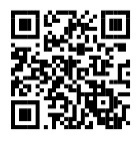 